JAROSŁAW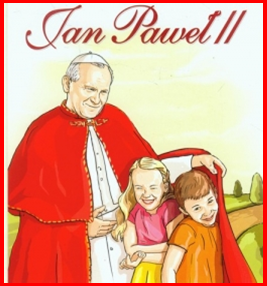 „KAROLKI 2018”PROGRAM                             KONKURSU ARTYSTYCZNEGO 8.00 – MSZA ŚW. W BAZYLICE  MATKI BOŻEJ        BOLESNEJ u  O.DOMINIKANÓW 9.15 – PRZYWITANIE UCZESTNIKÓW W HALI    
        SPORTOWEJ SOSW 9.30 – ROZPOCZĘCIE KONKURSU13.45 – ZAKOŃCZENIE PRZESŁUCHAŃ                                                       -WRĘCZENIE NAGRÓD14.00 – OBIAD